ПОЯСНИТЕЛЬНАЯ ЗАПИСКАк проекту постановления «О внесении изменений в административный регламент предоставления муниципальной услуги «Исполнение запросов пользователей – физических и юридических лиц по архивным документам»Проект постановления о внесении изменений в  административный регламент предоставления муниципальной услуги разработан в соответствии с требованиями Федерального закона от 27.07.2010 № 210-ФЗ «Об организации предоставления государственных и муниципальных услуг», постановления Администрации Гаврилов-Ямского муниципального района от 07.05.2018 № 535 «О разработке и утверждении административных регламентов предоставления муниципальных услуг».Разработчиком является архивный отдел Администрации Гаврилов-Ямского муниципального района.	Проект постановления Администрации Гаврилов-Ямского муниципального района «О внесении изменений в административный регламент предоставления муниципальной услуги «Исполнение запросов пользователей – физических и юридических лиц по архивным документам» опубликован для независимой экспертизы. Предметом независимой экспертизы является оценка возможного положительного эффекта, а также возможных негативных последствий реализации положений проекта административного регламента для потребителей.Срок, отведенный для независимой экспертизы, – не менее 15 дней со дня размещения проекта постановления в сети Интернет.Заключения независимой экспертизы, а также замечания и предложения по проекту регламента необходимо направлять по адресу:Архивный отдел Администрации Гаврилов-Ямского муниципального района, 152240, Ярославская область, Гаврилов-Ямский район, г. Гаврилов-Ям, ул. Молодежная, д.1 б, по телефонам: (48534)  2-37-51. Лицо, ответственное за сбор и учет предложений заинтересованных лиц – заведующий архивным отделом Маркова Валентина Флегонтовна, тел. (48534) 2-37-51, адрес электронной почты arhivgyam@yandex.ru.Заведующий архивным отделом                                                    В.Ф. Маркова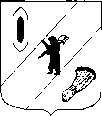 АДМИНИСТРАЦИЯ  ГАВРИЛОВ-ЯМСКОГОМУНИЦИПАЛЬНОГО  РАЙОНАПОСТАНОВЛЕНИЕ                 № О внесении изменений в  постановление  Администрации Гаврилов-Ямского муниципального района от 13.08.2018  № 934  В соответствии с Федеральным законом от 27.07.2010 № 210-ФЗ «Об организации предоставления государственных и муниципальных услуг», постановлением Администрации Гаврилов-Ямского муниципального района от 07.05.2018 № 535 «О разработке и утверждении административных регламентов предоставления муниципальных услуг», руководствуясь статьёй 26 Устава Гаврилов-Ямского муниципального района,АДМИНИСТРАЦИЯ  МУНИЦИПАЛЬНОГО  РАЙОНА  ПОСТАНОВЛЯЕТ:1. Внести изменения в постановление  Администрации Гаврилов-Ямского муниципального района от 13.08.2018  № 934  «Исполнение запросов пользователей – физических и юридических лиц по архивным документам», изложив приложение в новой редакции. 	3. Контроль за исполнением постановления возложить на руководителя аппарата Администрации муниципального района Ширшину М.Ю.4. Постановление опубликовать в районной массовой газете «Гаврилов-Ямский вестник» и разместить на официальном сайте Администрации Гаврилов-Ямского муниципального района в сети Интернет.         5. Постановление вступает в силу с момента официального опубликования. Глава Администрациимуниципального района                                                              А.А. КомаровПриложение к постановлениюАдминистрации Гаврилов-Ямскогомуниципального районаот    № Административный регламент предоставления муниципальной услуги «Исполнение запросов пользователей – физических и юридических лиц по архивным документам»1. Общие положения1.1. Административный регламент предоставления муниципальной услуги «Исполнение запросов пользователей – физических и юридических лиц по архивным документам»  (далее – Регламент) разработан в целях оптимизации административных процедур, повышения качества и доступности, определяет порядок и стандарт предоставления муниципальной услуги «Исполнение запросов пользователей – физических и юридических лиц по архивным документам» (далее – муниципальная услуга). Регламент также определяет особенности предоставления муниципальной услуги через многофункциональный центр предоставления государственных и муниципальных услуг.      	1.2.  Получателями муниципальной услуги являются юридические или физические лица, обращающиеся на законных основаниях к архивным документам для получения и использования необходимой информации.      	1.3. Информирование о порядке предоставлении муниципальной услуги.	1.3.1. Муниципальная услуга предоставляется архивным отделом Администрации Гаврилов – Ямского муниципального района (далее – Архивный отдел).Место нахождения: 152240, Ярославская область, г. Гаврилов – Ям, ул. Молодежная, д.1 б.Почтовый адрес: 152240, Ярославская область, г. Гаврилов – Ям, ул. Советская, д.51.График работы: рабочие дни - понедельник-пятница, выходные дни - суббота, воскресенье, нерабочие праздничные дни; режим работы с 08.00  до 17.00  (понедельник-четверг), с 08.00  до 16.00 (пятница), перерыв на обед с 12.00 до 12.48. Прием по вопросам предоставления муниципальной услуги ведется по месту нахождения Архивного отдела по следующему графику: Понедельник - четверг с 08.00  до 17.00 Пятница с 08.00  до 16.00 Перерыв на обед – с 12.00 до 12.48.Справочный телефон: 8(48534) 2-37-51, Адрес электронной почты: gyammr@adm.yar.ru.Справочная информация размещена на официальном сайте Администрации Гаврилов-Ямского муниципального района и на Едином портале государственных и муниципальных услуг.1.3.2. Муниципальная услуга может быть предоставлена по принципу «одного окна» через государственное автономное учреждение Ярославской области «Многофункциональный центр предоставления государственных и муниципальных услуг» (далее – многофункциональный центр, МФЦ).Местонахождение: 152240, Ярославская область, Гаврилов – Ямский район, г. Гаврилов – Ям, ул. Кирова, д.3 (здание Автовокзала).  Справочные телефоны: 8 (48534) 2-42-20, 8 (800) 100-76-09.                                                                                   Адрес сайта многофункционального центра в информационно-телекоммуникационной сети «Интернет»: http://mfc76.ru.Адрес электронной почты МФЦ: mfc@mfc76.ru.Информация о филиале многофункционального центра размещена на сайте многофункционального центра.1.4. Информация о предоставлении муниципальной услуги размещаются:- на официальном сайте Администрации муниципального района в информационно-телекоммуникационной сети «Интернет»: http://gavyam.ru/.- на информационном стенде;- в федеральной государственной информационной системе «Единый портал государственных и муниципальных услуг (функций)» www.gosuslugi.ru (далее – Единый портал): https://www.gosuslugi.ru/69645/1/info;- на сайте многофункционального центра;- в многофункциональном центре.1.5. Предоставление информации заявителям по вопросам предоставления муниципальной услуги, в том числе о ходе предоставления муниципальной услуги осуществляется:- в устной форме при личном обращении в Архивный отдел или в многофункциональном центре;                                 - посредством телефонной связи: 8(48534) 2-37-51 в период времени, указанном в п. 1.3.1 Регламента, в многофункциональном центре 8 (48534) 2-42-20, 8 (800) 100-76-09 в часы приема;    - с использованием электронной почты (e-mail): gyammr@adm.yar.ru;		                - с использованием Единого портала (в случае, если предоставление муниципальной услуги организовано в электронном виде);- посредством почтового отправления: 152240, Ярославская область, г. Гаврилов – Ям, ул. Советская, д. 51.В случае обращения за предоставлением информации посредством Единого портала, информирование заявителя о ходе выполнения запроса о предоставлении муниципальной услуги (далее – уведомление о ходе предоставления услуги) осуществляется путем направления соответствующего уведомления Архивного отдела в личный кабинет заявителя на Едином портале.Письменное обращение за информацией о порядке предоставления муниципальной услуги рассматривается в срок не более 30 дней с даты регистрации такого обращения в Администрации Гаврилов-Ямского муниципального района. Регистрация письменного обращения осуществляется в течение 3 дней с момента его поступления. Ответ на обращение в срок не более 30 дней с даты регистрации такого обращения в Администрации Гаврилов-Ямского муниципального района направляется в форме электронного документа по адресу электронной почты, указанному в обращении, поступившем в Администрацию Гаврилов-Ямского муниципального района, или должностному лицу в форме электронного документа, и в письменной форме по почтовому адресу, указанному в обращении, поступившем в Администрацию Гаврилов-Ямского муниципального района или должностному лицу в письменной форме.1.6. Заявителю обеспечена возможность осуществить предварительную запись на прием для подачи заявления о предоставлении муниципального услуги в МФЦ посредством портала многофункционального центра (https://mfc76.ru) для подачи заявления, выбрав удобные для заявителя дату и время приема в пределах установленного в многофункциональном центре графика приема заявителей.2. Стандарт предоставления муниципальной услуги	2.1.  Наименование муниципальной услуги: «Исполнение запросов пользователей – физических и юридических лиц по архивным документам».	2.2.   Наименование органа, предоставляющего муниципальную услугу: архивный отдел Администрации Гаврилов-Ямского муниципального  района. 	 При предоставлении муниципальной услуги запрещается требовать от заявителя осуществления действий, в том числе согласований, необходимых для получения муниципальной услуги и связанных с обращением в иные государственные органы, органы местного самоуправления и организации, за исключением получения услуг, получения документов и информации, предоставляемых в результате предоставления таких услуг, включённых в перечень услуг, которые являются необходимыми и обязательными для предоставления муниципальной услуги, утверждённый решением Собрания представителей Гаврилов-Ямского муниципального района от 31.08.2011 № 29 «Об утверждении Перечня услуг, которые являются необходимыми и обязательными для предоставления муниципальных услуг Администрацией Гаврилов-Ямского муниципального района и оказываются организациями, участвующими в предоставлении муниципальных услуг».2.3. Формы подачи заявления и получения результата предоставления услуги:- очная форма – при личном присутствии заявителя в Архивном отделе или в МФЦ;- заочная форма – без личного присутствия заявителя (по почте, с использованием электронной почты, через Единый портал).	2.4. Результатом предоставления муниципальной услуги является выдача (направление) заявителю: - архивной справки - документ архива, составленный на бланке архива, имеющий юридическую силу и содержащий документную информацию о предмете запроса с указанием архивных шифров и номеров листов единиц хранения тех архивных документов, на основании которых она составлена;- архивной копии – дословно воспроизводящая текст архивного документа копия, с указанием архивного шифра и номеров листов единицы хранения, заверенная в установленном порядке;- архивной выписки – документ архива, составленный на бланке архива, дословно воспроизводящий часть текста архивного документа, относящийся к определенному факту, событию, лицу, с указанием архивного шифра и номеров листов единицы хранения;- информационного письма – письмо, составленное на бланке архива по запросу пользователя или по инициативе архива, содержащее информацию о хранящихся в архиве архивных документах по определенной проблеме, теме;- тематического перечня архивных документов – систематизированный краткий или аннотированный перечень заголовков архивных документов, единиц хранения/единиц учета/ по определенной теме, с указанием их дат и архивных шифров, составленный по запросу пользователя или по инициативе архива;- тематической подборки копий архивных документов – систематизированный комплект копий архивных документов или их частей по определенной теме, подготовленный архивом по запросу пользователя или по инициативе архива. Тематическая подборка включает титульный лист, тематический перечень архивных документов и, при необходимости, историческую справку по теме. 	2.5. Срок предоставления муниципальной услуги.  Общий срок предоставления муниципальной услуги составляет 30 календарных дней со дня поступления заявления в Архивный отдел. 	2.6. Правовые основания для предоставления муниципальной услуги.Перечень нормативных правовых актов, регулирующих предоставление муниципальной услуги размещен на официальном сайте Администрации Гаврилов-Ямского муниципального района в сети Интернет http://gavyam.ru/regulatory/services/municipal_services и на Едином портале https://www.gosuslugi.ru/69645/1/info.2.7. Исчерпывающий перечень документов, необходимых для предоставления муниципальной услуги.	2.7.1. Для получения муниципальной услуги заявитель предоставляет в Архивный отдел  заявление и паспорт или иной документ, удостоверяющий личность. 2.7.2. Архивный отдел не вправе требовать от заявителя:- предоставления документов, информации или осуществления действий, которые не предусмотрены нормативными правовыми актами, регулирующими отношения, возникающие в связи с предоставлением муниципальной услуги;- предоставления документов и информации, которые находятся в распоряжении структурного подразделения Администрации муниципального района, предоставляющего муниципальную услугу, иных государственных органов, органов местного самоуправления либо подведомственных государственным органам или органам местного самоуправления организаций, участвующих в предоставлении муниципальной услуги в соответствии с нормативными правовыми актами Российской Федерации, нормативными правовыми актами Ярославской области, муниципальными правовыми актами, за исключением  документов,  включенных  в  перечень,  определенный  частью  6 статьи 7 Федерального закона от 27.07.2010 № 210-ФЗ «Об организации предоставления государственных и муниципальных услуг» (далее – Федеральный закон от 27.07.2010 № 210-ФЗ);- представления документов и информации, отсутствие и (или) недостоверность которых не указывались при первоначальном отказе в приеме документов, необходимых для предоставления муниципальной услуги, либо в предоставлении муниципальной услуги, за исключением следующих случаев:	а) изменение требований нормативных правовых актов, касающихся предоставления муниципальной услуги, после первоначальной подачи заявления о предоставлении муниципальной услуги;	б) наличие ошибок в заявлении о предоставлении муниципальной услуги и документах, поданных заявителем после первоначального отказа в приеме документов, необходимых для предоставления муниципальной услуги, либо в предоставлении муниципальной услуги и не включенных в представленный ранее комплект документов;	в) истечение срока действия документов или изменение информации после первоначального отказа в приеме документов, необходимых для предоставления муниципальной услуги, либо в предоставлении муниципальной услуги;	г) выявление документально подтвержденного факта (признаков) ошибочного или противоправного действия (бездействия) должностного лица Архивного отдела, муниципального служащего, при первоначальном отказе в приеме документов, необходимых для предоставления муниципальной услуги, либо в предоставлении муниципальной услуги, о чем в письменном виде за подписью руководителя Архивного отдела, уведомляется заявитель, а также приносятся извинения за доставленные неудобства.2.8. Основания для отказа в приеме документов, необходимых для предоставления муниципальной услуги отсутствуют.2.9. Возможность приостановления срока предоставления муниципальной услуги отсутствует.2.10. Перечень оснований для отказа в предоставлении муниципальной услуги:1) По запросам, поступившим в Архивный отдел Администрации муниципального района, которые не могут быть исполнены без предоставления дополнительных сведений, гражданам направляется ответ о необходимости предоставления дополнительных сведений.2) Не подлежат рассмотрению запросы, не содержащие фамилии, почтового адреса заявителя. Также не принимаются к рассмотрению запросы, содержащие ненормативную лексику и оскорбительные высказывания.       	2.11. Перечень услуг, которые являются необходимыми и обязательными для предоставления муниципальной услуги, отсутствует. 	2.12. Предоставление муниципальной услуги осуществляется без взимания платы.	2.13. Максимальный срок ожидания в очереди при подаче заявления и при получении результата предоставления муниципальной услуги не должен превышать 15 минут. 	2.14. Срок и порядок регистрации заявления на предоставление муниципальной услуги.	Заявление, поданное в очной форме в Архивный отдел, регистрируется непосредственно при подаче соответствующего заявления в Архивном отделе. 	Заявление, поданное в очной форме в многофункциональный центр, регистрируется в порядке, определенном пунктом 3.2 раздела 3 Регламента.	Заявление, поданное в заочной форме регистрируется в течение 1 рабочего дня с даты поступления заявления в Архивный отдел.2.15. Требования к помещениям, в которых предоставляется муниципальная услуга, к местам ожидания и приема заявителей, размещению и оформлению визуальной, текстовой и мультимедийной информации о порядке предоставления муниципальной услуги.Вход в здание оборудуется информационной табличкой (вывеской), содержащей информацию о наименовании, местонахождении, режиме работы, а также о телефонных номерах справочной службы.Пути движения к входу в здание (при их наличии), вход в здание, пути движения к местам ожидания, информирования и оказания услуги, равно как и сами места ожидания, информирования и оказания услуги, оборудуются в соответствии с требованиями строительных норм и правил, обеспечивающих доступность для инвалидов и маломобильных групп населения.Все помещения, в которых предоставляется муниципальная услуга, должны соответствовать санитарно-эпидемиологическим требованиям, правилам пожарной безопасности, нормам охраны труда.Помещения для работы с заявителями оборудуются соответствующими информационными стендами, вывесками, указателями.Места ожидания оборудуются стульями или столами, обеспечиваются канцелярскими принадлежностями в количестве, достаточном для оформления документов заявителями.2.16. Показатели доступности и качества муниципальной услуги.	- возможность получения услуги всеми способами, предусмотренными законодательством, в том числе через Единый портал  и МФЦ; 	- отсутствие превышения срока предоставления муниципальной услуги установленного пунктом 2.5 раздела 2 регламента; 	- отсутствие обоснованных жалоб со стороны заявителей;	- беспрепятственный доступ к местам предоставления муниципальной услуги для маломобильных групп граждан (входы в помещения оборудуются пандусами, расширенными проходами, позволяющими обеспечить беспрепятственный доступ маломобильных групп граждан, включая инвалидов, использующих кресла-коляски);	- оборудование мест для бесплатной парковки автотранспортных средств, в том числе не менее 1 – для транспортных средств инвалидов;	- сопровождение инвалидов, имеющих стойкие расстройства функции зрения и самостоятельного передвижения, к месту предоставления муниципальной услуги и оказание им помощи;- допуск на объект собаки-проводника при наличии документа, подтверждающего ее специальное обучение.	2.17. Особенности предоставления муниципальной услуги в электронной форме. 	Предоставление муниципальной услуги в электронной форме осуществляется в соответствии с этапами перехода на предоставление услуг (функций) в электронном виде, утвержденными распоряжением Правительства Российской Федерации от 17.12.2009 № 1993-р, и Планом перехода на предоставление в электронном виде государственных, муниципальных и иных услуг, утвержденных Постановлением Правительства Ярославской области от 11.05.2012 № 421-п «Об утверждении Плана перехода на предоставление в электронном виде государственных, муниципальных и иных услуг и признании утратившим силу постановления Правительства Ярославской области от 18.04.2011 № 268-п».Муниципальную услугу в электронной форме могут получить только физические или юридические лица, зарегистрированные на Едином портале, с учетом Правил определения видов электронной подписи, использование которых допускается при обращении за получением муниципальной услуги, утвержденных постановлением Правительства Российской Федерации от 25.06.2012 № 634 «О видах электронной подписи, использование которых допускается при обращении за получением государственных и муниципальных услуг».Электронная форма уведомления заполняется на Едином портале. При подаче уведомления в форме электронного документа с использованием Единого портала к нему прикрепляются копии документов в виде электронных файлов с соблюдением следующих требований:электронная копия документа должна представлять собой файл в одном из форматов PDF, DOC, DOCX, TIF, TIFF, JPG, JPЕG, XLS, XLSX, содержащий образ соответствующего бумажного документа, либо комплект таких документов в электронном архиве в формате ZIP или RAR.  электронная копия документа может быть получена сканированием, фотографированием. Сведения в электронной копии документа должны быть читаемы. Может быть прикреплен электронный документ, полученный в соответствующем ведомстве.Максимальный размер прикрепляемых файлов в сумме не должен превышать 5 Мб (мегабайт). Оригиналы прилагаемых копий документов впоследствии представляются в Управление по архитектуре, градостроительству, имущественным и земельным отношениям (г. Гаврилов-Ям, ул. Кирова, д.1а).При предоставлении электронной копии документа, подписанной усиленной квалифицированной электронной подписью нотариуса или органа (организации), выдавшего документ в соответствии с требованиями Федерального закона от 06.04.2011 № 63-ФЗ «Об электронной подписи», предоставление оригинала документа не требуется. В случае поступления документов, подписанных усиленной квалифицированной электронной подписью, проводится процедура проверки действительности усиленной квалифицированной электронной подписи в соответствии с Правилами использования усиленной квалифицированной электронной подписи при обращении за получением государственных и муниципальных услуг, утвержденными постановлением Правительства Российской Федерации от 25.08.2012 № 852. Уведомление регистрируется в порядке, указанном в пункте 2.15 регламента. При предоставлении муниципальной услуги в электронной форме заявителю предоставляется возможность получать информацию о ходе предоставления муниципальной услуги в Личном кабинете по своей инициативе в любое время, а также в форме уведомлений о ходе предоставления муниципальной услуги, поступающим на указанную заявителем электронную почту и (или) по СМС-оповещениям с последующим обращением в Личный кабинет.Уведомление о соответствии или о несоответствии могут быть выданы заявителю лично в форме документа на бумажном носителе в  Управлении по архитектуре, градостроительству, имущественным и земельным отношениям (г. Гаврилов-Ям, ул. Кирова, д.1а), либо в МФЦ, либо направлены в форме документа на бумажном носителе почтовым отправлением, либо в форме электронного документа. Форма и способ получения муниципальной услуги указываются заявителем в уведомлении. Электронная копия уведомления о соответствии или уведомления о несоответствии, заверенная усиленной квалифицированной электронной подписью уполномоченного должностного лица в соответствии с Федеральным законом от 06.04.2011 № 63-ФЗ «Об электронной подписи», направляется заявителю в Личный кабинет. Получение уведомления о соответствии или уведомления о несоответствии в электронной форме не лишает заявителя права получить указанный результат на бумажном носителе.Заявителю обеспечивается доступ к уведомлению о соответствии или к уведомлению о несоответствии, полученных в форме электронного документа, на Едином портале в течение срока, установленного законодательством Российской Федерации (в случае если такой срок установлен нормативными правовыми актами Российской Федерации). Заявителю предоставляется возможность сохранения уведомления о соответствии или уведомления о несоответствии и подписанного уполномоченным должностным лицом с использованием усиленной квалифицированной электронной подписи, на своих технических средствах, а также возможность направления такого электронного документа в иные органы (организации).3. Состав, последовательность и сроки выполнения административных процедур, требования к порядку их выполнения, в том числе особенности выполнения административных процедур в электронной форме, а также особенности выполнения административных процедур в многофункциональных центрах3.1. Предоставление муниципальной услуги включает в себя следующие административные процедуры:- регистрация запросов и передача их на исполнение;- анализ тематики поступивших запросов;-  подготовка, оформление и направление ответов заявителям.3.1.1. Регистрация запросов и передача их на исполнение. Основанием для начала административной процедуры является обращение заинтересованного лица в Архивный отдел с заявлением (запросом).Ответственными за выполнение административной процедуры являются: заведующий Архивным отделом и ведущий специалист Архивного отдела. 	Заведующим или специалистом Архивного отдела осуществляется прием и регистрация запроса  при наличии в нем наименования юридического лица (для граждан – фамилии, имени и отчества), почтового адреса пользователя, указания темы (вопроса), хронологии запрашиваемой информации.Поступившие в Архивный отдел заявления регистрируются в течение 1 дня со дня поступления должностным лицом в программе «Обращения граждан» в разделе регистрации архивных запросов.При поступлении заявления через Единый портал оно регистрируется в установленном регламентом порядке. Ведущий специалист архивного отдела формирует и направляет заявителю в Личный кабинет электронное уведомление о поступлении заявления и иных документов, необходимых для предоставления муниципальной услуги, и о начале процедуры предоставления муниципальной услуги, а также содержащее сведения о дате и времени окончания предоставления муниципальной услуги.Результатом административной процедуры является зарегистрированный запрос заявителя. Регистрация запроса является основанием для начала действий по предоставлению муниципальной услуги.После регистрации запросы передаются на рассмотрение заведующему Архивным отделом.Максимальный срок исполнения административной процедуры составляет 1 (один) календарный день.3.1.2. Анализ тематики поступивших запросов.Основанием для начала административной процедуры является прием к рассмотрению зарегистрированного заявления.Ответственным за выполнение административной процедуры является заведующий Архивным отделом. Заведующий Архивным отделом осуществляет анализ тематики поступивших запросов, с учетом необходимых профессиональных навыков и имеющегося в отделе научно-справочного аппарата и информационного материала. При этом определяется:- степень полноты информации, содержащейся в запросе и необходимой для его исполнения;- местонахождение архивных документов, необходимых для исполнения запроса;- возможность исполнения запроса.Запрос, не относящийся к составу хранящихся в архиве архивных документов, в течение 5 календарных дней с момента его регистрации направляется в другой архив или организацию, где хранятся необходимые архивные документы, с уведомлением об этом пользователя, или пользователю дается соответствующая рекомендация.Вид информационного документа, подготавливаемого по запросу пользователя, согласовывается с ним, если об этом не указано в запросе. Генеалогический запрос может исполняться как в отношении заявителя, так и в установленном порядке в отношении других лиц.Информация пользователю представляется в форме: архивных справок, архивных выписок, копий архивных документов, устанавливающих родственные связи. При отсутствии возможностей по исполнению генеалогических запросов архив рекомендует пользователю проводить самостоятельный поиск интересующей его информации генеалогического характера в читальном зале архива.Результатом административной процедуры является подготовка архивных документов для ответа заявителю.При необходимости проведения объемной работы по поиску и копированию архивных документов Архивный отдел письменно извещает пользователя о промежуточных результатах работы.Максимальный срок исполнения административной процедуры составляет 9 (девять) календарных дней.3.1.3. Подготовка, оформление и направление ответов заявителям.Основанием для начала административной процедуры являются архивные документы  для подготовки ответа заявителю.Ответственным за выполнение административной процедуры является заведующий Архивным отделом. Архивные копии документов могут быть оформлены только в отношении тех лиц, о которых запрашиваются сведения, при наличии в документах вместе с запрашиваемыми сведениями сведений о других лицах оформляются архивные выписки. На обороте каждого листа копии проставляются поисковые данные документа. Все листы копии документа с оборотной стороны должны быть заверены печатью и подписью заведующего архивным  отделом. В случае, если запрос не может быть исполнен, заявителю направляется письмо с объяснением этих причин: отсутствие запрашиваемых сведений, необходимость предоставления дополнительных сведений для исполнения запроса и т.д. При этом заявителю могут быть даны рекомендации о возможных местах хранения документов, необходимых для исполнения запроса, адреса соответствующих государственных и ведомственных архивов.Результатом административной процедуры являются: архивные справки, архивные выписки  и архивные копии составляются на бланке архивного отдела с обозначением названия документа «Архивная справка», «Архивная выписка» и «Архивная копия». При изготовлении ксерокопий архивных документов бланк не используется. В конце архивной выписки приводятся поисковые данные документов, послуживших основанием для ее составления (номера фондов, описей, дел и листов документов).Максимальный срок исполнения административной процедуры составляет 20 (двадцать) календарных дней.3.2. Особенности выполнения административных процедур в многофункциональных центрах.3.2.1. Прием и обработка заявления с приложенными к нему документами на предоставление муниципальной услуги.Ответственными за выполнение административной процедуры являются специалисты МФЦ.	При проверке документов специалист МФЦ устанавливает личность заявителя на основании паспорта гражданина Российской Федерации и иных документов, удостоверяющих личность заявителя в соответствии с законодательством Российской Федерации, а в случае обращения представителя заявителя – личность и полномочия представителя, проверяет надлежащее оформление заявления, включая проверку соответствия сведений, указанных в заявлении.При выявлении фактов ненадлежащего оформления заявления специалист МФЦ уведомляет заявителя о возможном наличии препятствий для предоставления услуги, разъясняет заявителю содержание недостатков, и предлагает принять меры по их устранению. Если указанные недостатки можно устранить непосредственно в многофункциональном центре, специалист МФЦ разъясняет заявителю возможности их устранения.В случае отсутствия оснований для отказа в приеме документов, указанных в пункте 2.8. раздела 2 регламента, документы регистрируются в автоматизированной информационной системе МФЦ, формируется расписка в приеме документов в двух экземплярах, один из которых выдается заявителю, второй хранится в многофункциональном центре.Принятый комплект документов с сопроводительными документами передается в Архивный отдел в сроки, установленные Соглашением о взаимодействии.3.2.2. Выдача результата предоставления муниципальной услуги через МФЦ. В случае представления заявителем заявления через многофункциональный центр документ, являющийся результатом муниципальной услуги, направляется в многофункциональный центр, если иной способ получения не указан заявителем.Выдача документов по результатам предоставления муниципальной услуги при личном обращении заявителя в многофункциональный центр осуществляется работником многофункционального центра, ответственным за выдачу документов в соответствии с соглашением о взаимодействии. Рассмотрение запроса (заявления) гражданина считается законченным, если по нему приняты необходимые меры и автор запроса проинформирован о результатах рассмотрения.3.3. Исправление допущенных опечаток и (или) ошибок в выданных в результате предоставления муниципальной услуги документах.Основанием для начала административной процедуры является представление (направление) заявителем в Администрацию Гаврилов-Ямского муниципального района, либо Архивный отдел в произвольной форме заявления об исправлении опечаток и (или) ошибок, допущенных в выданных в результате предоставления муниципальной услуги документах.Заведующий или ведущий специалист Архивного отдела, рассматривает     заявление, представленное заявителем, и проводит проверку указанных в заявлении сведений в срок, не превышающий 2 рабочих дней с даты регистрации соответствующего заявления.Критерием принятия решения по административной процедуре является наличие или отсутствие таких опечаток и (или) ошибок.В случае выявления допущенных опечаток и (или) ошибок в выданных в результате предоставления муниципальной услуги документах архивного отдела, осуществляет исправление и замену указанных документов в срок, не превышающий 5 рабочих дней с момента регистрации соответствующего заявления.В случае отсутствия опечаток и (или) ошибок в документах, выданных в результате предоставления муниципальной услуги, заведующий архивным отделом или ведущий специалист письменно сообщает заявителю об отсутствии таких опечаток и (или) ошибок в срок, не превышающий 5 рабочих дней с момента регистрации соответствующего заявления.Результатом административной процедуры является выдача (направление) заявителю исправленного взамен ранее выданного документа, являющегося результатом предоставления муниципальной услуги, или сообщение об отсутствии таких опечаток и (или) ошибок.4. Формы контроля за исполнением административного регламента.4.1. Текущий контроль за принятием решений, соблюдением и исполнением положений регламента и иных нормативных правовых актов, устанавливающих требования к предоставлению муниципальной услуги осуществляется заведующим Архивным отделом непосредственно при предоставлении муниципальной услуги, а также путём организации проведения проверок в ходе предоставления муниципальной услуги. По результатам проверок уполномоченный специалист даёт указания по устранению выявленных нарушений и контролирует их исполнение.Текущий контроль включает рассмотрение, принятие решений и подготовку ответов на обращения заинтересованных лиц, содержащие жалобы на решения и действия (бездействие), принимаемые (осуществляемые) в ходе предоставления муниципальной услуги.4.2. Оценка полноты и качества предоставления муниципальной услуги и последующий контроль за исполнением регламента осуществляется заведующим Архивным отделом  и включает в себя проведение проверок, выявление и устранение нарушений прав заинтересованных лиц, рассмотрение предложений по повышению качества предоставления услуги и недопущению выявленных нарушений.Плановые проверки исполнения регламента осуществляются заведующим Архивным отделом  в соответствии с графиком проверок, но не реже чем раз в два года.Внеплановые проверки осуществляются по поручению Главы Администрации муниципального района  при наличии  жалоб на исполнение регламента.4.3. Персональная ответственность исполнителя закрепляется в его должностной инструкции в соответствии с требованиями законодательства.По результатам проверок лица, допустившие нарушение требований регламента, привлекаются к дисциплинарной ответственности в соответствии с Трудовым кодексом Российской Федерации.За неправомерные решения и действия (бездействие), принимаемые (осуществляемые) в ходе предоставления муниципальной услуги, являющиеся административными правонарушениями или преступлениями, виновные лица привлекаются к ответственности в соответствии с действующим законодательством Российской Федерации.4.4. Контроль за условиями и организацией предоставления муниципальной услуги в многофункциональном центре осуществляется в соответствии соглашением о взаимодействии.4.5. Порядок и формы контроля за предоставлением муниципальной услуги со стороны граждан, их объединений и организаций устанавливаются действующим законодательством Российской Федерации.5. Досудебный (внесудебный) порядок обжалования решений и действий (бездействия) Архивного отдела, должностного лица Архивного отдела, муниципального служащего, многофункционального центра, работника многофункционального центра, а также организаций, предусмотренных частью 1.1. статьи 16 Федерального закона от 27.07.2010 № 210-ФЗ «Об организации предоставления государственных и муниципальных услуг»5.1. Заявитель может обратиться с жалобой  в том числе в следующих случаях:1) нарушение срока регистрации запроса заявителя о предоставлении муниципальной услуги;2) нарушение срока предоставления муниципальной услуги;3) требование у заявителя документов, не предусмотренных нормативными правовыми актами Российской Федерации, нормативными правовыми актами Ярославской области и муниципальными правовыми актами Гаврилов-Ямского муниципального района для предоставления муниципальной услуги;4) отказ в приеме документов, предоставление которых предусмотрено нормативными правовыми актами Российской Федерации, нормативными правовыми актами Ярославской области и муниципальными правовыми актами Гаврилов-Ямского муниципального района для предоставления муниципальной услуги, у заявителя;5) отказ в предоставлении муниципальной услуги, если основания отказа не предусмотрены федеральными законами и принятыми в соответствии с ними иными нормативными правовыми актами Российской Федерации, нормативными правовыми актами Ярославской области и муниципальными правовыми актами Гаврилов-Ямского муниципального района;6) затребование с заявителя при предоставлении муниципальной услуги платы, не предусмотренной нормативными правовыми актами Российской Федерации, нормативными правовыми актами Ярославской области и муниципальными правовыми актами Гаврилов-Ямского муниципального района;7) отказ Архивного отдела, должностного лица Архивного отдела, муниципального служащего, многофункционального центра, работника многофункционального центра, организаций, предусмотренных частью 1.1 статьи 16 Федерального закона от 27.07.2010 № 210-ФЗ «Об организации предоставления государственных и муниципальных услуг» (далее – Федеральный закон № 210-ФЗ) или их работников в исправлении допущенных ими опечаток и ошибок в выданных в результате предоставления муниципальной услуги документах либо нарушение установленного срока таких исправлений;8) нарушение срока или порядка выдачи документов по результатам предоставления муниципальной услуги;9) приостановление предоставления муниципальной услуги, если основания приостановления не предусмотрены федеральными законами и принятыми в соответствии с ними иными нормативными правовыми актами Российской Федерации, законами и иными нормативными правовыми актами Ярославской области и муниципальными правовыми актами Гаврилов-Ямского муниципального района. 10) требование у заявителя при предоставлении муниципальной услуги документов или информации, отсутствие и (или) недостоверность которых не указывались при первоначальном отказе в приеме документов, необходимых для предоставления муниципальной услуги, либо в предоставлении муниципальной услуги, за исключением случаев, предусмотренных пунктом 4 части 1 статьи 7 Федерального закона  № 210-ФЗ. 5.2. Жалоба подается в письменной форме на бумажном носителе, в электронной форме в Архивный отдел Администрации Гаврилов-Ямского муниципального района, многофункциональный центр, в Департамент информатизации и связи Ярославской области, являющийся учредителем многофункционального центра, либо в Управление Федеральной антимонопольной службы по Ярославской области в порядке, установленном антимонопольным законодательством Российской Федерации, а также в организации, предусмотренные частью 1.1 статьи 16 Федерального закона № 210-ФЗ. Жалобы на решения и действия (бездействие) заведующего Архивного отдела подаются в Администрацию Гаврилов-Ямского муниципального района.  Жалобы на решения и действия (бездействие) работника многофункционального центра подаются руководителю этого многофункционального центра. Жалобы на решения и действия (бездействие) многофункционального центра подаются в Департамент информатизации и связи Ярославской области. Жалоба на решения и действия (бездействие) заведующего Архивным отделом, должностного лица Архивного отдела, муниципального служащего может быть направлена по почте, через многофункциональный центр, с использованием информационно-телекоммуникационной сети "Интернет", официального сайта Администрации Гаврило-Ямского муниципального района, единого портала государственных и муниципальных услуг, а также может быть принята при личном приеме заявителя. Жалоба на решения и действия (бездействие) многофункционального центра, работника многофункционального центра может быть направлена по почте, с использованием информационно-телекоммуникационной сети Интернет, официального сайта многофункционального центра, единого портала государственных и муниципальных услуг, а также может быть принята при личном приеме заявителя. Жалоба на решения и действия (бездействие) организаций, предусмотренных частью 1.1 статьи 16 Федерального закона № 210-ФЗ, а также их работников может быть направлена по почте, с использованием информационно-телекоммуникационной сети Интернет, официальных сайтов этих организаций, единого портала государственных и муниципальных услуг, а также может быть принята при личном приеме заявителя.В случае, если жалобу подает представитель заявителя, он представляет документ, удостоверяющий его личность, и документ, подтверждающий его полномочия на осуществление действий от имени заявителя. При подаче жалобы в электронном виде документы, указанные в абзаце червертом настоящего пункта, могут быть представлены в форме электронных документов, подписанных электронной подписью, вид которой предусмотрен законодательством Российской Федерации, при этом документ, удостоверяющий личность заявителя, не требуется.5.3. Жалоба должна содержать:1) наименование Архивного отдела, должностного лица Архивного отдела, либо муниципального служащего, многофункционального центра, его руководителя и (или) работника, организаций, их руководителей и (или) их работников,  предусмотренных частью 1.1 статьи 16 Федерального закона № 210-ФЗ, решения и действия (бездействие) которых обжалуются;2) фамилию, имя, отчество (последнее - при наличии), сведения о месте жительства заявителя - физического лица либо наименование, сведения о месте нахождения заявителя - юридического лица, а также номер (номера) контактного телефона, адрес (адреса) электронной почты (при наличии) и почтовый адрес, по которым должен быть направлен ответ заявителю; 3) сведения об обжалуемых решениях и действиях (бездействии) Архивного отдела, должностного лица Архивного отдела, либо муниципального служащего, многофункционального центра, работника многофункционального центра, организаций,  предусмотренных частью 1.1 статьи 16 Федерального закона № 210-ФЗ, их работников; 4) доводы, на основании которых заявитель не согласен с решением и действием (бездействием) Архивного отдела, должностного лица Архивного отдела, либо муниципального служащего, многофункционального центра, работника многофункционального центра, организаций, предусмотренных частью 1.1 статьи 16 Федерального закона № 210-ФЗ, их работников. Заявителем могут быть представлены документы (при наличии), подтверждающие доводы заявителя, либо их копии. 5.4. Жалоба, поступившая в Архивный отдел, многофункциональный центр, Департамент информатизации и связи Ярославской области, в организации, предусмотренные частью 1.1 статьи 16 Федерального закона № 210-ФЗ, либо Администрацию Гаврилов-Ямского муниципального района, подлежит рассмотрению в течение пятнадцати рабочих дней со дня ее регистрации, а в случае обжалования отказа Архивного отдела, многофункционального центра, организаций, предусмотренных частью 1.1 статьи 16 Федерального закона № 210-ФЗ, в приеме документов у заявителя либо в исправлении допущенных опечаток и ошибок или в случае обжалования нарушения установленного срока таких исправлений - в течение пяти рабочих дней со дня ее регистрации.5.5. По результатам рассмотрения жалобы принимается одно из следующих решений:1) жалоба удовлетворяется, в том числе в форме отмены принятого решения, исправления допущенных опечаток и ошибок в выданных в результате предоставления муниципальной услуги документах, возврата заявителю денежных средств, взимание которых не предусмотрено нормативными правовыми актами Российской Федерации, нормативными правовыми актами субъектов Российской Федерации, муниципальными правовыми актами Гаврилов-Ямского муниципального района.2) в удовлетворении жалобы отказывается.5.6. В случае внесения изменений в выданный по результатам предоставления муниципальной услуги документ, направленных на исправление ошибок, допущенных по вине Архивного отдела, должностного лица Архивного отдела, многофункционального центра и (или) работника многофункционального центра, организаций, предусмотренных частью 1.1 статьи 16 Федерального закона № 210-ФЗ, плата с заявителя не взимается.5.7. Не позднее дня, следующего за днем принятия решения, указанного в пункте 5.5 данного раздела, заявителю в письменной форме и по желанию заявителя в электронной форме направляется мотивированный ответ о результатах рассмотрения жалобы.5.7.1. В случае признания жалобы подлежащей удовлетворению в ответе заявителю, указанном в пункте 5.7 данного раздела, дается информация о действиях, осуществляемых Архивным отделом, многофункциональным центром либо организацией, предусмотренной частью 1.1 статьи 16 Федерального закона № 210-ФЗ, в целях незамедлительного устранения выявленных нарушений при оказании муниципальной услуги, а также приносятся извинения за доставленные неудобства и указывается информация о дальнейших действиях, которые необходимо совершить заявителю в целях получения муниципальной услуги.	5.7.2. В случае признания жалобы не подлежащей удовлетворению в ответе заявителю, указанном в пункте 5.7 данного раздела, даются аргументированные разъяснения о причинах принятого решения, а также информация о порядке обжалования принятого решения.5.8. В случае установления в ходе или по результатам рассмотрения жалобы признаков состава административного правонарушения или преступления должностное лицо, работник, наделенные полномочиями по рассмотрению жалоб в соответствии с пунктом 5.2 данного раздела, незамедлительно направляет имеющиеся материалы в органы прокуратуры. 5.9. В случае установления в ходе или по результатам рассмотрения жалобы признаков состава административного правонарушения, предусмотренного статьёй 12<1> Закона Ярославской области от 03.12.2007 № 100-з  «Об административных правонарушениях», должностное лицо, уполномоченное на рассмотрение жалоб, незамедлительно направляет соответствующие материалы в департамент информатизации и связи Ярославской области.Приложение к регламентуБлок-схема предоставления муниципальной услуги1 день9 дней20 дней